Wieczór panieński w KrakowieIdealny pomysł na wieczór panieński w Krakowie zależy od charakteru przyszłej panny młodej i jej gości. W mieście królów Polski jest pełno miejsc, gdzie można zorganizować swoją przed weselną imprezę. Do takich też należy Klub Diament.Przeżyj ten wyjątkowy dzień wraz ze swoimi najbliższymi przyjaciółkamiW życiu sporej części osób przychodzi taki moment, gdy decydujemy się na ważny krok, jakim niewątpliwie jest małżeństwo. Zanim jednak wejdzie się w ten etap, wskazane jest pożegnać się z czasami beztroski bycia panną i kawalerem. Dlatego też spora część kobiet decyduje się na wieczór panieński w Krakowie, który jest przedsmakiem głównej imprezy, czyli wesela. Jedną z częściej wybieranych opcji są kluby, w których można się dobrze pobawić i jednocześnie przy tym wypić dobry alkohol. Opisywane cechy posiada krakowski Klub Diament, który zaprasza swoich gości bez względu na przypadającą okazję.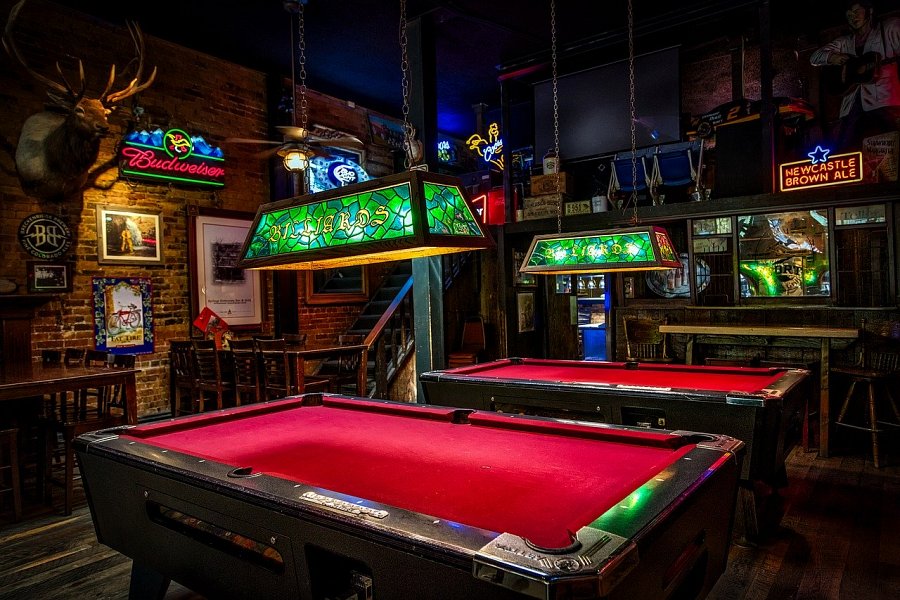 Wieczór panieński w Krakowie, czyli ostatnie chwile bycia pannąW Klubie Diament znajdziemy przede wszystkim profesjonalne stoły do bilarda, które mogą stać się jedną z atrakcji wieczoru panieńskiego. Jeśli nigdy nie grałaś w bilard, a chciałabyś spróbować swoich sił, to tutaj jest odpowiednie miejsce. Ponadto do dyspozycji gości są pozostałe gry barowe, jak np. piłkarzyki, czy dart. Wieczór panieński w Krakowie trudno wyobrazić sobie bez dobrych alkoholi. Dlatego też warto skorzystać z drink baru, w którym klubowi barmani dwoją się i troją, aby spełnić smakowe oczekiwania każdego gościa. Wieczór panieński w Krakowie nie musi wiać nudą. Wystarczy tylko, że wybierzesz się do Klubu Diament.